REPUBLIQUE ISLAMIQUE DE MAURITANIEHonneur- Fraternité- Justice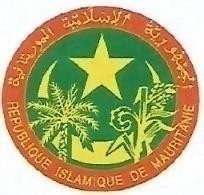 MINISTERE DU PETROLE, DES MINES ET DE L’ENERGIE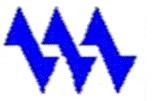 SOCIETE MAURITANIENNE D’ELECTRICITE SOMELECCellules chargées des marchés de la SOMELEC Commission des marchés d’investissement (CMI)AVIS INFRUCTUEUX DAO N°01/CMI/2024 relatifs à l’acquisition de deux véhicules 4X4 pour l'UMOP du Projet BEST en lot uniqueRéférence de publication AAO : 10/01/2024 sur www.armp.mr et somelec.mrDate limite de dépôt des offres : 22/02/2024 à 12H00La Commission de Passation des Marchés d’investissement de la SOMELEC, et après avis favorable de la Commission Nationale de Contrôle des Marchés Publics, déclare infructueux le processus d’Appel d’Offre relatif à l’acquisition de deux véhicules 4X4 pour l'UMOP du Projet BEST en lot unique du fait qu’aucune offre n’a été reçue.Nouakchott le, 08/03/2024Le Président de la Commission des marchés d’investissement de la SOMELECTALL Ousmane Adresse physique : Cellule de marchés 4éme étage 47, Avenue Boubacar Iben Amer B.P.355 Téléphone Fixe : +222 45 29 03 89 Email :cmsomelec@gmail.com